This inner fairing will need to be mocked up, on YOUR bike, before being painted.Please keep the boards attached until you are ready to mock up, and paint.  When you are ready for paint, you will need to mount it to your aluminum fairing skeleton, and leave mounted throughout the painting and drying process.  Do not apply a heat lamp to part, or it can warpInstall gauge rings on inner fairing by placing your hand behind gauge rings, and gently pressing them in place, before putting inner fairing on the bike. We recommend installing within 30 days. We must be notified prior to 30 days after deliver, if part does not fit.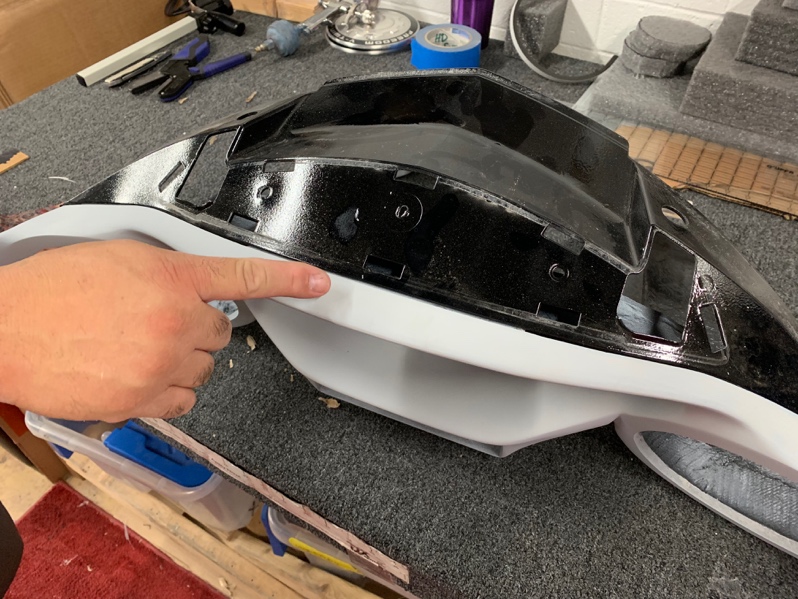 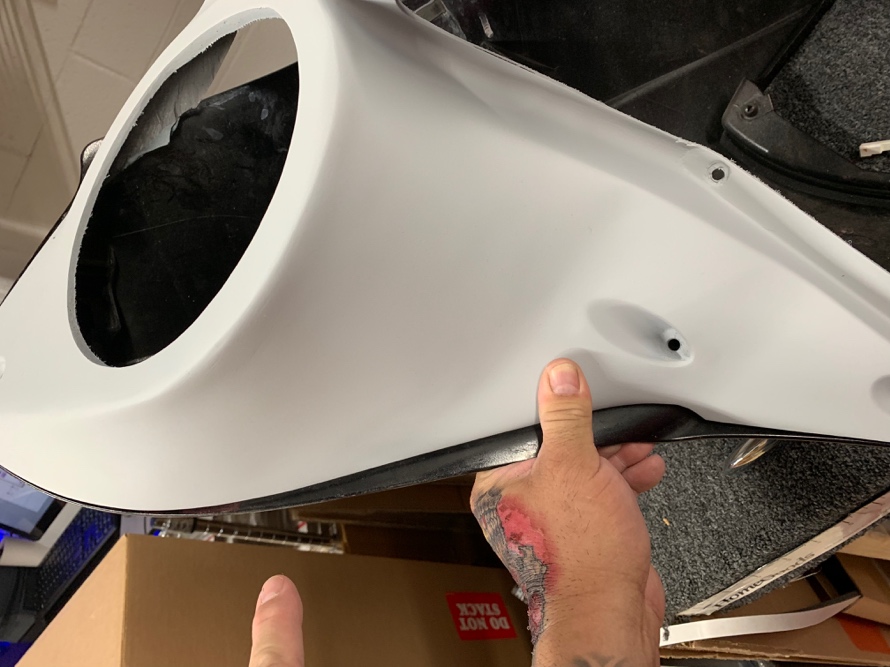 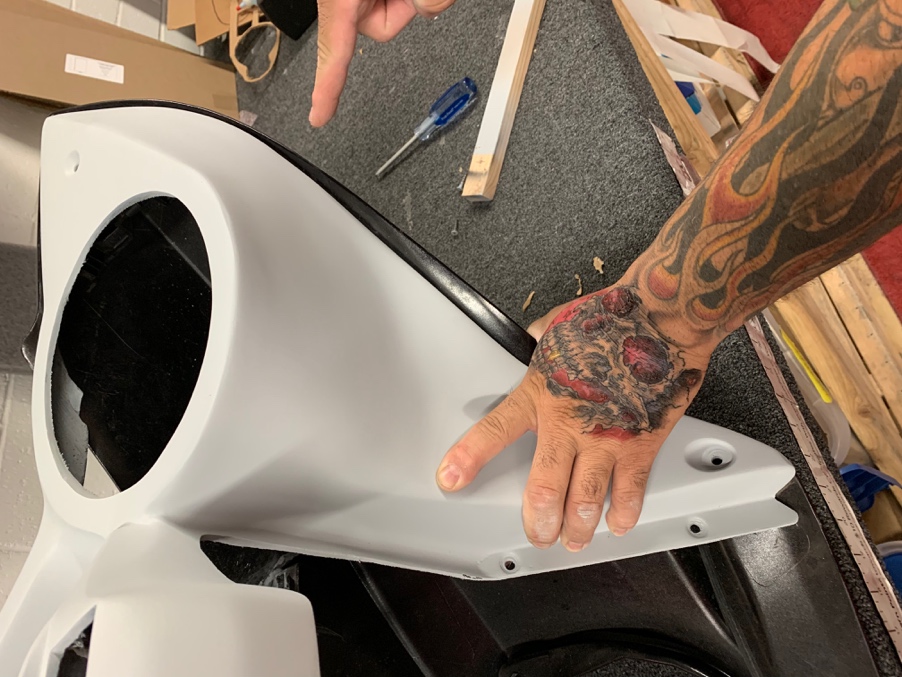 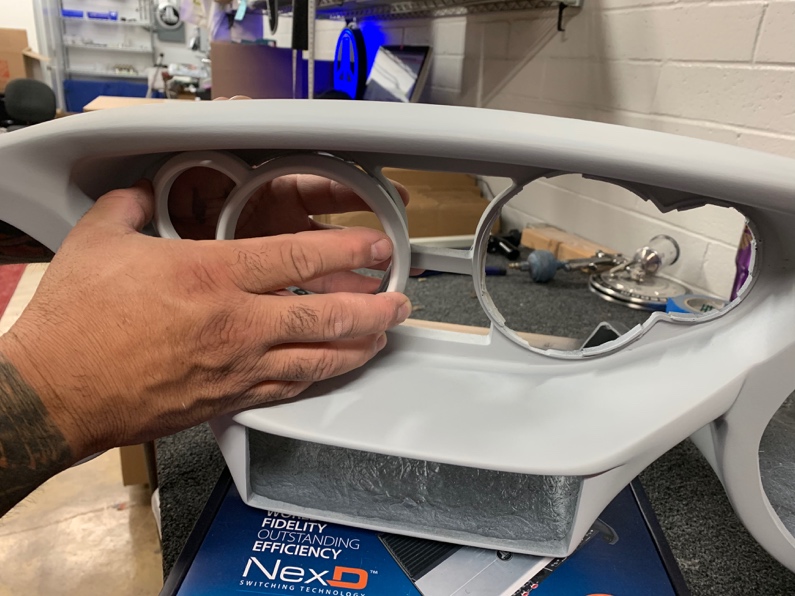 